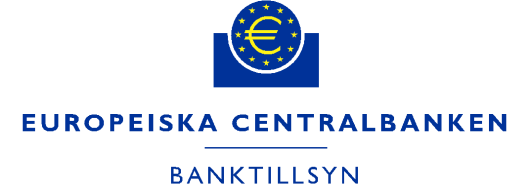 Offentligt samrådUtkast till riktlinje om de alternativ och det handlingsutrymme som nationella behöriga myndigheter ges genom unionsrätten avseende mindre betydande institutUtkast till rekommendation om gemensamma specifikationer för de alternativ och det handlingsutrymme som nationella behöriga myndigheter ges genom unionsrätten avseende mindre betydande institutFormulär för kommentarerVarje kommentar ska begränsas till endast en fråga. I varje kommentar ska följande anges:det dokument som kommentaren avser (förordning och/eller rekommendation)artikel/kapitel/punkt, i förekommande fallom din kommentar är ett förslag till ändring, förtydligande eller strykning. Kopiera sidan 2 om du behöver mer plats för dina kommentarer. Offentligt samrådUtkast till riktlinje om de alternativ och det handlingsutrymme som nationella behöriga myndigheter ges genom unionsrätten avseende mindre betydande institutUtkast till rekommendation om gemensamma specifikationer för de alternativ och det handlingsutrymme som nationella behöriga myndigheter ges genom unionsrätten avseende mindre betydande institutFormulär för kommentarerKommentarerKontaktuppgifter (kommer inte att offentliggöras)Kontaktuppgifter (kommer inte att offentliggöras)Institut/företagInstitut/företagKontaktpersonKontaktpersonHerr         Fru  Herr         Fru  Förnamn Förnamn EfternamnEfternamnE-postadressE-postadressTelefonnummerTelefonnummerMarkera här om du inte vill att dina personuppgifter ska publiceras. Institutets/företagets namnLandRiktlinje RekommendationFrågaArtikelKommentar Kort redogörelse om varför din kommentar bör godtas